муниципальное бюджетное дошкольное образовательное учреждение«Детский сад № 309 общеразвивающего вида с приоритетным осуществлением деятельности по художественно-эстетическому направлению развития детей»г. Красноярск, ул. Воронова, 16 Д            _________                                                      тел. 2-20-26-51Об утверждении Плана мероприятий по противодействию коррупции.	   В соответствии с Федеральным законом от 25.12.2008г.  № 273-ФЗ «О противодействии коррупции»ПРИКАЗЫВАЮ:Утвердить план мероприятий по противодействию коррупции с изменениями  на 2017 год (Приложение 1).Ответственному за работу по профилактике коррупционных и иных правонарушений в МБДОУ № 309 Горбаневой Галине Александровне, старшему воспитателю, ознакомить всех работников с нормативными документами по противодействию коррупции и правовыми последствиями нарушения требований этих документов.Ответственному за работу по профилактике коррупционных и иных правонарушений в МБДОУ № 309 Горбаневой Галине Александровне, старшему воспитателю, усовершенствовать стенд по антикоррупции, на котором разместить нормативно-правовые документы, регламентирующие деятельность учреждения.Утвердить Положение о противодействии коррупции в МБДОУ № 309, довести его до сведения сотрудников и родителей. Приложение 2.Утвердить Положение о порядке рассмотрения обращений граждан в МБДОУ№ 309, довести его до сведения сотрудников и родителей. Приложение 3.Утвердить Положение о привлечении внебюджетных средств и порядке их расходования в МБДОУ № 309, довести его до сведения сотрудников и родителей. Приложение 4. Ввести в действие вышеуказанные документы с момента подписания и добиваться их неукоснительного соблюдения. Разместить вышеуказанные документы на сайте ДО.Установить персональную ответственность педагогических работников за привлечение и расходование благотворительных средств (добровольных пожертвований), а также информированность родителей (законных представителей) воспитанников  по данному вопросу.Привлекать дополнительные материальные и денежные средства только на добровольной основе. Использовать привлеченные средства, соблюдая их целевое назначение и требования об учете.Расходование денег из внебюджетного счета производить только на 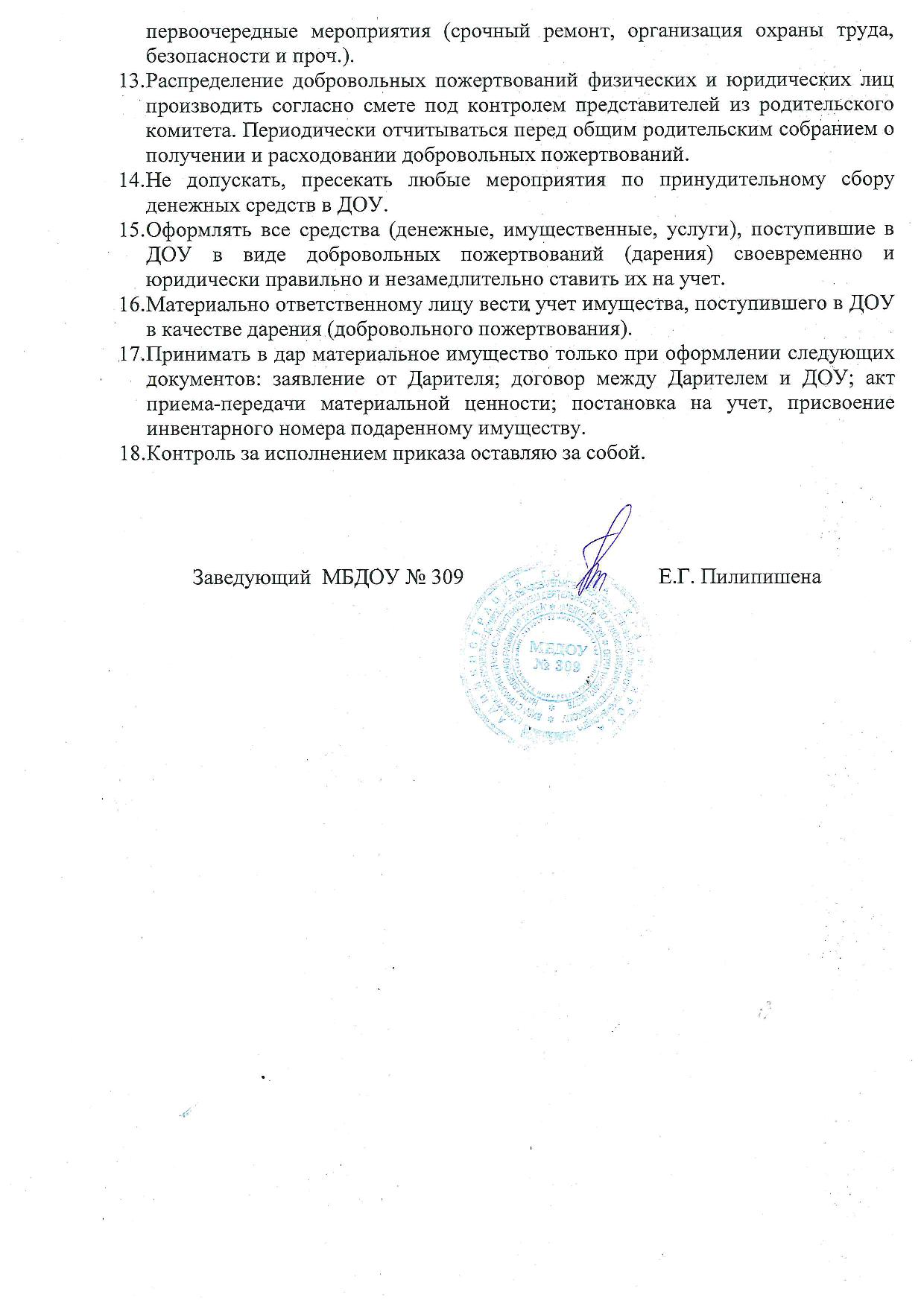 КодФорма по  ОКУДФорма по  ОКУДМБДОУНомер  документаДата ВЫПИСКА ИЗ ПРИКАЗА46-п20.02.2017 г. 